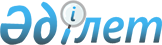 О проекте Указа Президента Республики Казахстан "О квоте иммиграции на 2001 год"Постановление Правительства Республики Казахстан от 17 мая 2001 года N 651

      Правительство Республики Казахстан постановляет: 

      Внести на рассмотрение Президента Республики Казахстан проект Указа Президента Республики Казахстан "О квоте иммиграции на 2001 год". 

 

     Премьер-Министр     Республики Казахстан 



 

                                 Указ 

                    Президента Республики Казахстан 



 

                     О квоте иммиграции на 2001 год 



 

      В соответствии с Законом Республики Казахстан Z970204_ "О миграции населения" и в целях организации переселения и обустройства семей репатриантов (оралманов), изъявивших желание возвратиться на свою историческую родину, постановляю: 

      1. Установить представленную Правительством Республики Казахстан квоту иммиграции на 2001 год в количестве 600 семей согласно приложению. 

      2. Правительству Республики Казахстан: 

      1) совместно с акимами областей, городов Астаны и Алматы обеспечить прием и обустройство в местах расселения, включенных в квоту иммиграции репатриантов (оралманов), а также осуществить организованную репатриацию лиц казахской национальности, которые не могут вернуться на свою историческую родину без финансовой поддержки государства;     2) принять иные меры по реализации настоящего Указа.     3. Настоящий Указ вступает в силу со дня подписания.     Президент     Республики Казахстан                                           Приложение                                           к Указу Президента                                           Республики Казахстан                                           от "__" ______ 2001 года N __                     Квота иммиграции на 2001 год                                                      (семей)_________________________________________________________________________  Наименование ! Исламская ! Исламская ! Афганистан ! Китайская ! Монголияобластей,    ! Республика! Республика!            ! Народная  !         городов      ! Иран      ! Пакистан  !            ! Республика!         _________________________________________________________________________Акмолинская  !    -      !    -      !     -      !    -      !    -    _________________________________________________________________________Актюбинская  !    -      !    -      !     -      !    -      !    -    _________________________________________________________________________Алматинская  !    -      !    -      !     -      !    15     !    -    _________________________________________________________________________Атырауская   !    -      !    -      !     -      !    -      !    -    _________________________________________________________________________Восточно-    !           !           !            !           !         Казахстанская!    -      !    -      !     -      !     5     !    -    _________________________________________________________________________Жамбылская   !    -      !    10     !     10     !    -      !    -    _________________________________________________________________________Западно-     !           !           !            !           !         Казахстанская!    -      !    -      !     -      !    -      !    -    _________________________________________________________________________Карагандинская    -      !    -      !     -      !    -      !    10 _________________________________________________________________________Кызылординская    -      !    -      !     -      !    -      !    -    _________________________________________________________________________Костанайская !    -      !    -      !     -      !    -      !    -    _________________________________________________________________________Мангистауская!    15     !    -      !     -      !    -      !    -    _________________________________________________________________________Павлодарская !    -      !    -      !     -      !    -      !    -    _________________________________________________________________________Северо-      !           !           !            !           !         Казахстанская!    -      !    -      !     -      !    -      !    10 _________________________________________________________________________Южно-        !           !           !            !           !         Казахстанская!    -      !    10     !     10     !    -      !    -    _________________________________________________________________________г. Астана    !    -      !    -      !     -      !     5     !    -    _________________________________________________________________________г. Алматы    !    -      !    -      !     -      !    15     !    -    _________________________________________________________________________Итого        !    15     !    20     !     20     !    40     !    20   _________________________________________________________________________(продолжение таблицы)_________________________________________________________________________Наименование ! Турецкая  ! Российская!Туркменистан!Республика ! Всего   областей,    ! Республика! Федерация !            !Узбекистан !         городов      !           !           !            !           !         _________________________________________________________________________Акмолинская  !    -      !     -     !     -      !    20     !    20   _________________________________________________________________________Актюбинская  !    -      !    -      !     10     !   100     !   110   _________________________________________________________________________Алматинская  !    10     !    -      !     -      !    10     !    35   _________________________________________________________________________Атырауская   !    -      !    -      !     -      !    10     !    10   _________________________________________________________________________Восточно-    !           !           !            !           !         Казахстанская!    -      !    -      !     -      !    -      !     5   _________________________________________________________________________Жамбылская   !    -      !    -      !     -      !     5     !    25   _________________________________________________________________________Западно-     !           !           !            !           !         Казахстанская!    -      !    20     !     -      !    -      !    20   _________________________________________________________________________Карагандинская    -      !    -      !     -      !    -      !    10 _________________________________________________________________________Кызылординская    -      !    -      !     -      !    10     !    10   _________________________________________________________________________Костанайская !    -      !    10     !     -      !    -      !    10   _________________________________________________________________________Мангистауская!    -      !     1     !     20     !    20     !    56   _________________________________________________________________________Павлодарская !    -      !    10     !     -      !    -      !    10   _________________________________________________________________________Северо-      !           !           !            !           !         Казахстанская!    -      !    15     !     -      !    -      !    25 _________________________________________________________________________Южно-        !           !           !            !           !         Казахстанская!    10     !    -      !     -      !   150     !   180   _________________________________________________________________________г. Астана    !    -      !    10     !     -      !    23     !    38   _________________________________________________________________________г. Алматы    !    -      !     5     !      2     !    14     !    36   _________________________________________________________________________Итого        !    20     !    71     !     32     !   362     !   600   _________________________________________________________________________(Специалисты: Умбетова А.М.,              Склярова И.В.)     
					© 2012. РГП на ПХВ «Институт законодательства и правовой информации Республики Казахстан» Министерства юстиции Республики Казахстан
				